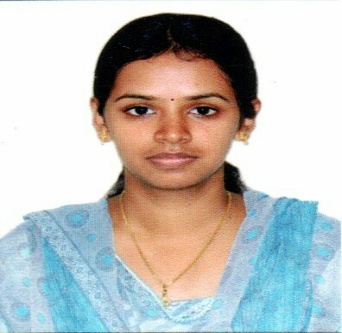 Professional ExperienceConduct end-to-end recruitment activities from identifying vacancies, receiving employment requests from clients to interviewing, short-listing and selecting candidates to on-boarding and induction programActs as a vital links between candidate and the client companyuse social media and job sites to advertise vacancies, attract candidates and build relationships with candidates and employersHEADHUNTING - identifying and approaching suitable candidates who may already be in work, using candidate databases to match the right person to the client's vacancyreceiving and reviewing applications, shadowing interviews and tests of candidatesPreparing CVs and correspondence to forward to clients regarding of suitable applicantsbriefing the candidate about the responsibilities, salary and benefits of the job in questionreceiving feedback from the client about the performance of the candidates post interviewworking towards the targets that may relate to the number of candidates placed, a value to be billed to clientsDeveloping a good understanding of client companies, their industry, what they do, plus their work culture and environmentIn case of immediate requirement for a vacancy, arranging for telephonic interviewing or Skype interview for the candidateCold calling the candidates information about the vacancy and enquiring their interest in that positionKnowledge of payroll processingAttendance managementTraining & DevelopmentHelping the candidates with any queries post recruitment till the orientationReporting the number of cold calls made to the suitable candidates, the number of candidate who attended the interviews and the number of No Show candidates, to the ManagerMaintaining record of the candidate for future referencesMaintaining the record of the vacancies provided from the clients, number of the candidates who have been given Interview call letter, candidates who attended the interviews and the candidates who have been selectedSkillsPERSONALDecision making	Communication	Team player	Leadership abilty                                                                                        TECHNICALBEC (Prelim)	C, C++	Resource Pooling	MS Office                                                                                                      Application Tracking system(ATS)                                                        Payroll Management                                                                                 Work HistoryCONSIGN SOLUTIONS – COIMBATORE, INDIA		MAY, 2K15– NOV,2K16Technical HREducationSATHYABAMA UNIVERSITY – CHENNAI, INDIA  		2013-2015M.E in Embedded systems, 8.1 (CGPA)VEL TECH MUTLI TECH COLLEGE – CHENNAI, INDIA                     2009-2013B.E in Bio Medical Engineering, 7.9 (CGPA)Details                                                              Nationality : Indian                                                 Age : 25                                                 Notice Period : None  